Hutton Rudby Primary School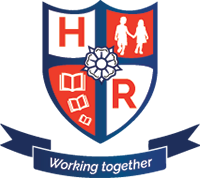 Acceptable Internet Use Guidance Parents / CarersNew technologies have become integral to the lives of children and young people in today’s society, both within schools and in their lives outside school.  The Internet and other digital information and communications are powerful tools, which open up new opportunities for everyone.  These technologies can inspire discussion, promote creativity and stimulate awareness of context to promote effective learning.  However, the use of these new technologies can put young people at risk within and outside the school. All users have an entitlement to safe Internet access at all times.To support parents / carers in learning about the online risks, support you to be able to talk to your children the risks and learn how to set up parental controls there is a section on our school website signposting you to range of supporting websites. As a parent / carer of a child at this school we are asking that:You will contact school and all members of staff within school through the appropriate school communication channels and treat everyone with respect and professionalism. You will not contact any member of staff through a personal email address or phone number.You will not ask any member of school staff to ‘be-friend’ you on a social networking site as all staff have been requested not to accept any ‘friend’ offers.Ensure you do not use social media to criticise or make inappropriate comments about the school or an individual member of staff as making defamatory comments online has exactly the same legal consequences as if they are made directly to someone else. Similarly threats of violence can lead to criminal proceedings under the Malicious Communications Act. If as a parent/ carer you have any concerns about anything which happens in schools then please contact the school directly.Ensure that any school technology that is brought home by your child is used appropriately for school based work and that where available your home internet provider will have parental controls set that minimise the risk of your child accessing anything inappropriate online.Ensuring that school equipment is only used by the pupil who the equipment has been provided for and no other family member, sibling or friends use the equipment.Ensure that you have signed the photograph permission forms.June 2017 